STATE OF CALIFORNIA                                                                                                                      Edmund G. Brown Jr., GovernorPUBLIC UTILITIES COMMISSION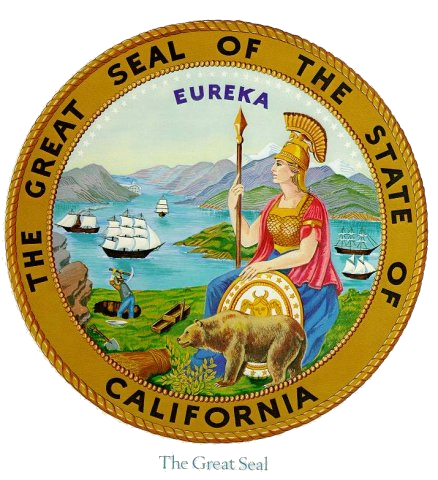 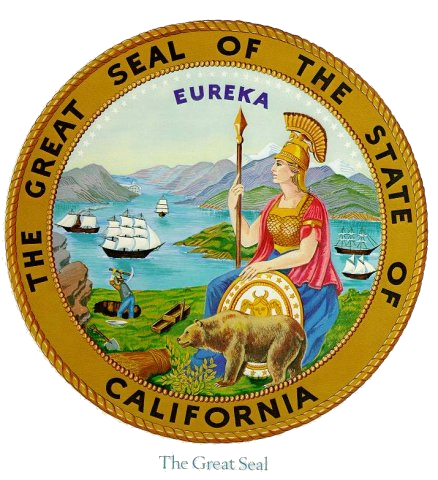 505 VAN NESS AVENUE                                                                                                                                                                                          		SAN FRANCISCO, CA  94102-3298Resource Adequacy Workshop Agenda R.14-10-010February 7th, 2017CPUC, 505 Van Ness Ave.  AuditoriumWorkshop Purpose and Goals:   The overarching goal of this workshop is to provide parties with greater clarity and understanding of the Phase 3 proposals listed below.  This workshop provides an opportunity for parties to (1) address concerns raised in comments and (2) provide additional analysis that may help others to better understand proposals.  This intent is to encourage discussion and collaboration leading to more refined Final Phase 3 proposals, which are due on February 24th, 2017. Workshop Details:California Public Utilities Commission 
505 Van Ness Avenue, Auditorium 
San Francisco, CA  94102Telephone Only Participation:Teleconference Number:  (866) 811-4174Participant Code:  4390072# 

Web Conference Information:Meeting Number:  744 560 710Meeting Password:  !Energy1To start or join the online meeting:Go to: https://van.webex.com/van/j.php?MTID=m12f920674c0195d2c01a22ed822a78cc 10:00 - 10:15 amIntroduction & Ground Rules, Review Agenda and Goals Jaime Rose Gannon
Simone Brant10:15 - 12:30 amFlexible Capacity Requirement Proposals         Revising the Must Offer Obligation   SCE         Multi-Dimensional TestSCE         Relax the 2hr Start RequirementPG&E         Net Load UncertaintyPG&E         Redefine EFC (3hr to 2hr ramp)            CESA & PG&E         Redefine EFC Powerex Powerex         Redefine EFC Cogentrix Cogentrix12:30 - 1:30 amLunch1:30 - 2:15 pmDemand Response & Storage Proposals         Weather Sensitive DRSDG&E         Double Penalty IssueSCE         Fast Response DRSCE         2hr MCC Bucket /ProductSCE2:15 - 4:00 pm Implementation Proposals          Elimination of MCCMichele Kito         Seasonal LocalPG&E         Interchangeable Local ResourcesPG&E         Clarifying how Local Resources CountPG&E         NQC & EFC TimelinePG&E         Defining DispatchabilityPG&E         Removal of Path-26PG&E3:50 - 4:00pm Wrap up, Review Next StepsJaime Rose Gannon